RYSUNEK NUMER 9STÓŁ STALOWY BEZ PÓŁKI PRZYŚCIENNY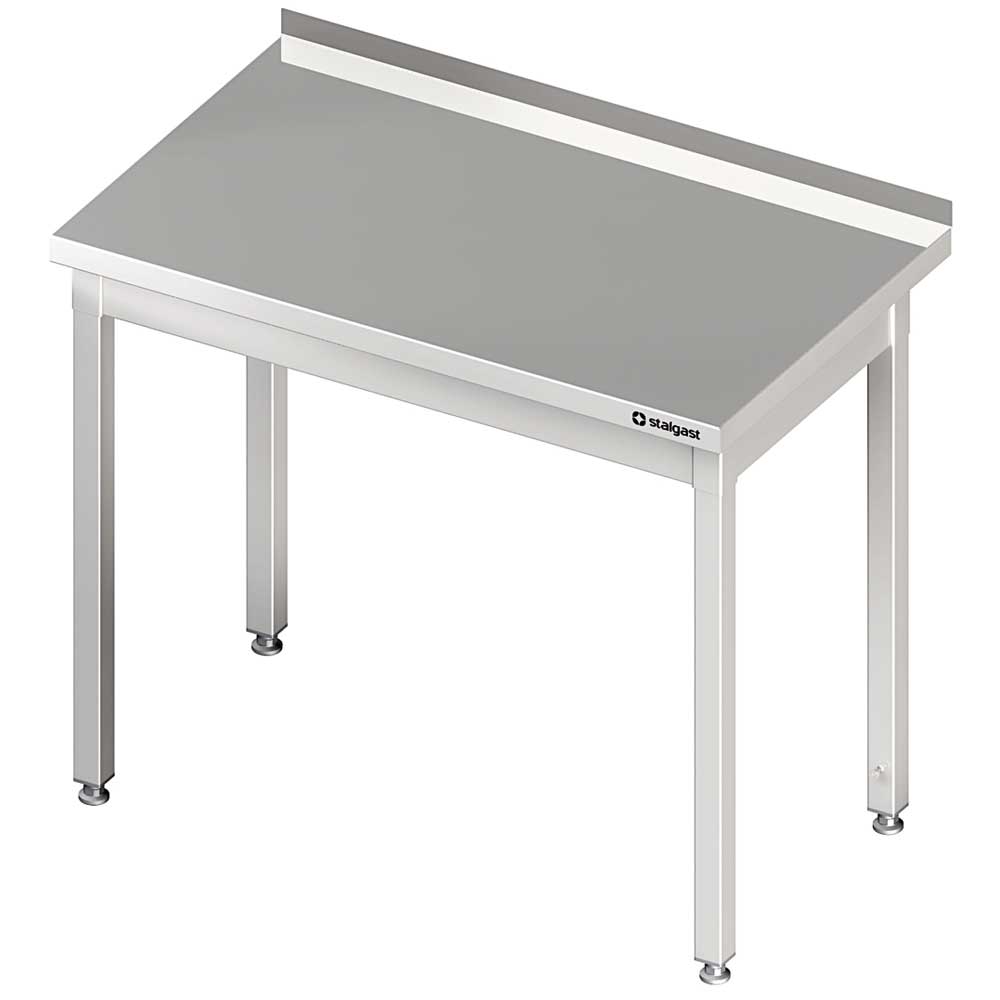 WYMIARY:WYSOKOŚC - 85 CM;SZEROKOŚĆ - 80 CM;GŁEBOKOŚĆ - 60 CM